MEYLE unveils its first climate-neutral product rangeMEYLE HD steering and suspension parts have been the first climate-neutral product range in the independent aftermarket since June 2022.MEYLE plans to be climate-neutral with its full line of products by 2030.Hamburg, 08 September 2022. Having launched the first MEYLE HD part 20 years ago, the manufacturer based in Hamburg is now transforming its MELYE HD steering and suspension parts into the first climate-neutral product range in the independent aftermarket. The company aims to be climate-neutral by 2030.The company has been working to improve the carbon footprint of MEYLE HD steering and suspension parts since 2019 and has managed to significantly reduce production emissions with energy efficiency measures and the use of wind power. MEYLE is now taking the next decisive step and working with ClimatePartner to compensate for the CO2 emissions associated with MEYLE HD parts in the steering and suspension category. These parts are largely manufactured at the company’s own plant in Turkey, which like the MEYLE headquarters in Hamburg has been certified carbon-neutral since 2021 (Scope 1 and 2 in accordance with the GHG Protocol).The concept behind MEYLE HD parts has always been sustainable: repairing rather than replacing the entire unit – with spare parts more durable than the original. “That’s good. But for us, it’s not enough. We want to be a driving force in a very heterogeneous and international sector,” says Florian Gaertner, MEYLE Corporate Responsibility Manager. “That’s why we committed ourselves to the UN Global Compact in 2021, are systematically accelerating our sustainability activities and expanding them step by step.”Sustainability management now comprises a whole host of projects across all company departments. Our most important aim is to offer a product range that is entirely climate-neutral by 2030, with a key focus on avoiding CO2 emissions. “We’re doing everything in our power to make this happen and will only compensate for remaining emissions with investments in sustainable projects”, says Gaertner.The company’s headquarters and SIO production facility for steering and suspension parts are already certified carbon-neutral. The next step is to make all the other sites carbon-neutral. MEYLE is also making an effort to reduce its suppliers’ CO2. By using CO2-reduced materials such as “green aluminium and steel”, the company is planning to further reduce CO2 in the future. Thanks to a switch in packaging and shipping materials in logistics, the company has already reduced its use of plastic by around four tonnes a year, with further reductions still to come.Sustainability and the ongoing mobility transformation are very important to MEYLE, which is why, in 2016, the company invested in the infrastructure necessary to allow employees and guests to charge their electric vehicles.Motorsport also generates important information about how the parts perform, allowing MEYLE to further develop them and make them even more durable. MEYLE has set its sights firmly on new drive technologies and, since last season, has sponsored the first ADAC Opel e-Rally.The current progress report on human rights and the environment is available on the MEYLE CR website. Sustainability will also play an important role at this year's Automechanika from 13 to 17 September in Frankfurt am Main. To find out more and exchange ideas with MEYLE experts, visit the MEYLE stand (Hall 4.0, Stand D41).Contact: MEYLE AG, Sarah Quinn, Tel.: +49 40 67506 7234, E-Mail: press@meyle.comMEYLE AG, Benita Beissel, Tel.: +49 40 67506 7418, E-Mail: press@meyle.comAbout the companyMEYLE AG is a company of Wulf Gaertner Autoparts AG.	
MEYLE AG develops, produces and sells high-quality spare parts for passenger cars, vans and trucks for the independent aftermarket under the MEYLE brand. With its three product ranges – MEYLE ORIGINAL, MEYLE PD and MEYLE HD – MEYLE offers precise solutions and parts for every situation and every driver, from competent workshop employee and ambitious rally driver to classic car enthusiast and every driver around the world who needs to be able to rely on their own car. MEYLE offers its customers over 24,000 reliable and durable spare parts manufactured in their own plants and at the facilities of select production partners. The MEYLE product portfolio is correspondingly sophisticated.The company network has some 1,000 employees worldwide, including nearly 500 in Hamburg, at the logistics centre and our company headquarters. We work with our partners, workshops and car mechanics in 120 countries to ensure that drivers can rely on our superior parts and solutions – that’s how MEYLE helps workshops to become the DRIVER’S BEST FRIEND.MEYLE and Sustainability	
MEYLE's headquarters is certified CO2-neutral by the non-profit organization Climate without Borders. To offset the emissions, we have donated to two Gold Standard certified climate protection projects in Africa: Efficient cooking stoves in Uganda and electricity from hydropower in Tanzania.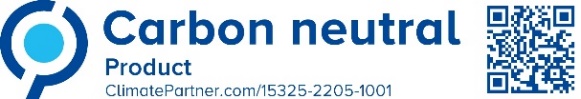 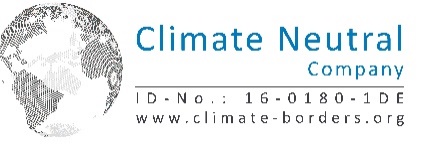 Please follow us on our social media channels: Instagram, Facebook, LinkedIn and YouTube. 